        2017 SEMINARIAN CARDS 2018 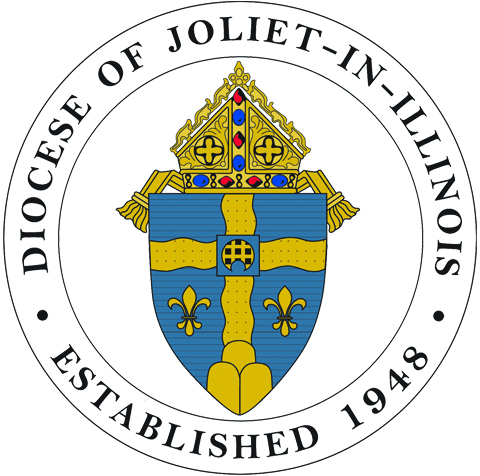 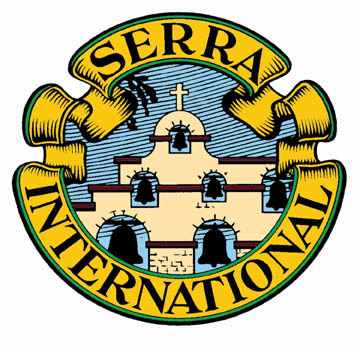 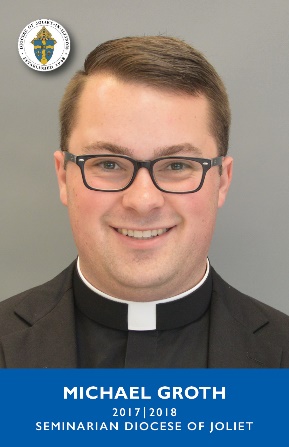 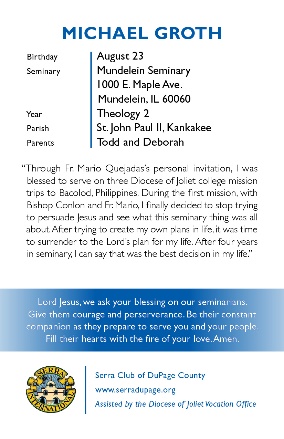 Reminder to … Pray for our seminarians and all vocations.Create awareness … National Vocation Awareness Week (Nov. 5 -11, 2017).Use to … Stimulate vocation discussion in classes and groups.ORDERING INFORMATION	[Cards are 2.75” x 3.75” in full color.]	Please allow 10 days for shipping.43 cards (one of each seminarian) ……………….	$8.00/deck       ____ deck(s)   $_________	25 cards __________________________	$6.00/pack       ____ pack(s)   $_________			Seminarian Name										   TOTAL $__________										              (Shipping included)Additional cards in Spanish are available of our ten Spanish-speaking seminarians: Alvarez, Corona, Flores, Fonseca, Garcia, Oliveros, Padilla, Sanchez, Sarabia and Sida. Please inquire.Direct questions & orders to: serraclubdc@outlook.com, 630-917-7580 or 	             Serra Club, attn. G. Carr – 320 Browning Court – Wheaton, IL 60189Make payment to: Serra Club of DuPage County. (Mail to address above)An invoice will be sent with order if payment is not received in advance.NAME________________________	ORGANIZATION_________________________________ADDRESS______________________________ CITY______________________ ZIP__________EMAIL_________________________________________ PHONE________________________ The Seminarian Cards are produced and distributed by the Serra Club of DuPage County.www.serradupage.org 